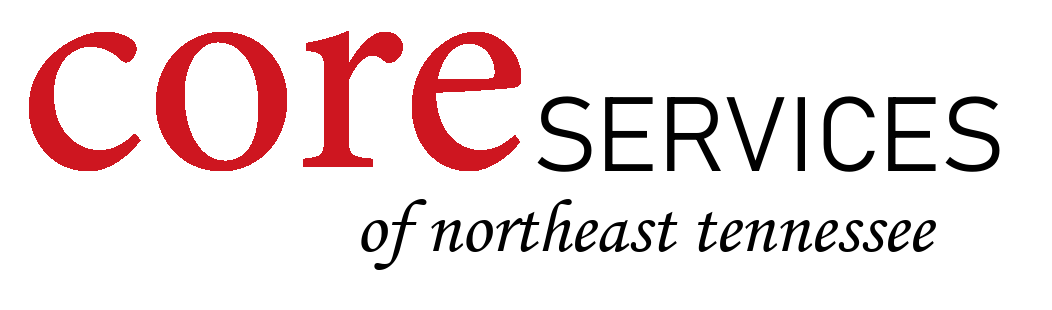 CPI Non-Violent Crisis Intervention PolicyCore Services teaches CPI Non-Violent Crisis Intervention procedures to give staff the tools they need to directly intervene in crisis situations and teach staff de-escalation techniques. The goal of this training is to help staff learn decision-making skills to match the level of response to the risk of the crisis.  The goal of the training is for staff to recognize the stages of an escalating crisis and learn evidence -based techniques to appropriately de-escalate a crisis.  In keeping with the Core Services policy and commitment to positive supports, Core Services prohibits the use of restraints or take-downs and staff are advised of this policy during training.  Staff are selected for this training by program supervisors based on their work assignments and need.  This training can be requested by any agency employee and management will decide enrollment need based on class availability and employee assignment.   